Publicado en Barcelona el 30/11/2016 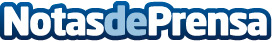 Marketing de afiliación: la forma de generar ingresos online al alcance de todosEl marketing online está de moda, y son muchas las partes que lo conforman. Publicidad por correo electrónico, anuncios en buscadores como Google, publicaciones en redes sociales como Facebook, Instagram o Twitter y un sinfín de otros soportes. En este articulo nos vamos a centrar en una rama del marketing online que hace uso de todos los soportes publicitarios citados en el párrafo anterior, el marketing de afiliación (un mercado accesible para todo el mundo que genera 4 billones de dólares anuales)
Datos de contacto:Gerard Celma OstaNota de prensa publicada en: https://www.notasdeprensa.es/marketing-de-afiliacion-la-forma-de-generar_1 Categorias: Internacional Telecomunicaciones Marketing E-Commerce http://www.notasdeprensa.es